	Zakir Hussain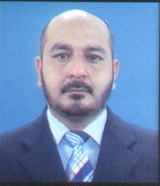 14, Ashrafia Colony, Peshawar City, Pakistan.Emai. Zakir87300@yahoo.com, Phone +92 3348832690ObjectiveA job involving Online Proof Reading, Editing, Translation.(English <> Urdu), Content Writing.Personal InformationMarital status:		MarriedNationality:		PakistaniAge:			52Place of Birth:		KPK, PakistanParents:			PakistaniQualificationM.A (Urdu), M.A (International Relations), MA (History). Proficiency in English language.Professional experience Proofreading/ Translation. 10 years experience with International Agencies. Registered translator (National Language Authority, Government of Pakistan).SoftwareMs PP, Ms Word, Inpage, Adobe, Internet Browser 6.0, Mozilla FirefoxLanguagesEnglish, Urdu, Punjabi, Pashto, HindkoRatesNegotiable. Translation 5 cents (US), Proofreading 3 cents (US) per word.Capacity3000-4000 words per dayAttributesSelf-praise is no recommendation. Work will speak for itself.--------------------